CHAP G5                          Somme des angles d’un triangleCompétencesCHAP G5                          Somme des angles d’un triangleCompétencesCHAP G5                          Somme des angles d’un triangleCompétencesJe dois savoir…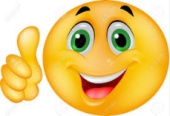 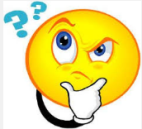 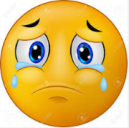 Exercices d’applicationPour préparer le contrôleCalculer une mesure d’angle dans un triangle N° 45 à 52 p192N° 54 p 193N° 91 p 197N°79 à 82 p195Reconnaître la nature d’un triangleN° 53 p 192N° 91 p 197Refaire les ex faits en classeConstruire un triangleN°53 p 192N°59 p 193Refaire les ex faits en classeJe dois savoir…Exercices d’applicationPour préparer le contrôleCalculer une mesure d’angle dans un triangle N° 45 à 52 p192N° 54 p 193N° 91 p 197N°79 à 82 p195Reconnaître la nature d’un triangleN° 53 p 192N° 91 p 197Refaire les ex faits en classeConstruire un triangleN°53 p 192N°59 p 193Refaire les ex faits en classeJe dois savoir…Exercices d’applicationPour préparer le contrôleCalculer une mesure d’angle dans un triangle N° 45 à 52 p192N° 54 p 193N° 91 p 197N°79 à 82 p195Reconnaître la nature d’un triangleN° 53 p 192N° 91 p 197Refaire les ex faits en classeConstruire un triangleN°53 p 192N°59 p 193Refaire les ex faits en classe